Środa  14.04.2021 j. angielskiHello boys and girls! Dzisiaj Captain Jack przygotował dla Was nowe słówka – nazwy pomieszczeń w domu.Słówka do zapamiętania (kolejność jak w nagraniu):bedroom-sypialnialiving room-salonbathroom-łazienkakitchen-kuchniagarage-garażgarden-ogródSpójrzcie na obrazek i opowiedzcie rodzicom kogo widać na obrazku, jaką zabawkę trzyma chłopiec, ile może mieć lat i jakie pomieszczenia znajdują się  w jego domu. Następnie włączcie nagranie, które znajdziecie w załączniku, słuchajcie, wskazujcie właściwe pomieszczenia na obrazku i powtarzajcie słowa. Starajcie się używać jak najwięcej angielskich słów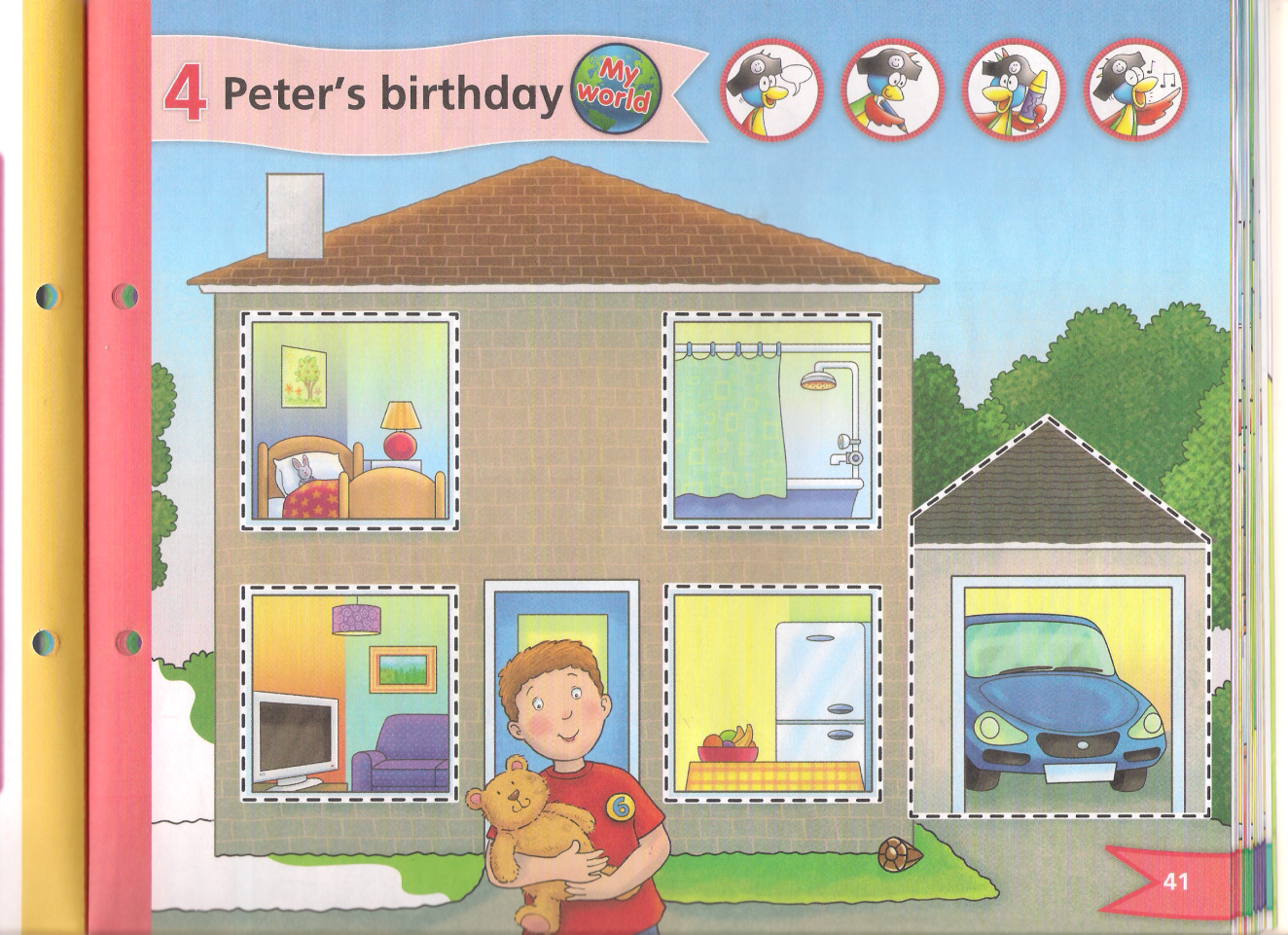 Ściągawka dla rodziców:Chłopiec ma na imię Peter, trzyma swojego misia (teddy), ma 6 lat (six).Bawcie się dobrze i mówcie dużo po angielsku Pozdrawiamy! Captain Jack & Pani Ania